                                муниципальное общеобразовательное учреждениеМышкинская средняя общеобразовательная школа«Согласовано»                                    «Согласовано»                                         «Утверждаю»        Руководитель                                       Зам. директора по УВР                 Директор школышкольного МО                                             _________ /______________/    __________/____________ /    ____________ /Е.В.Яковлева/                                                                               Приказ  № __ от “___” ___________ 20__ г.                                    Рабочая программаТанцевального кружка«Грация».Для 1- 4 классовна 2019 – 2020 учебный год                                                                                                                          Учитель:Попова И. Е.Мышкин,  2019  г.Аннотация к рабочей программе по внеурочной деятельности танцевального кружка «Грация».           Рабочая программа танцевального кружка«Грация» составлена на основе: программы Г.В.Костровой. « Танцы современных ритмов для детей» г. Москва, 2017 г. Примерные программы внеурочной деятельности. Начальное и основное образование. Под редакцией В.А. Горского, Москва: Просвещение, 2018           Программа факультативного курса «Грация» имеет духовно- эстетическую направленность. Данная программа реализуется в МОУ СОШ г. Мышкин  и служит для организации внеурочной деятельности младших школьников.Пояснительная запискаИзвестно, что эффективность образования детей в школе во многом зависит от состояния их здоровья. Мы живём во времена бурного развития современной и массовой гиподинамии, когда ребёнок волей-неволей становится заложником, быстро развивающихся технических систем (телевидения, компьютеры, сотовая связь и т.д.) – всё это приводит к недостатку двигательной активности ребёнка и отражается на состоянии здоровья подрастающего поколения. Актуальность программы сегодня осознается всеми. Современная школа стоит перед фактором дальнейшего ухудшения не только физического, но и психического здоровья детей. Чтобы внутренний мир, духовный склад детей был богатым, глубоким, а это по настоящему возможно лишь тогда, когда “дух” и “тело”, находятся в гармонии, необходимы меры целостно развития, укрепления и сохранения здоровья учащихся.Хореографические упражнения – это танцевальные упражнения под музыку, которые учат чувствовать ритм и гармонично развивают тело. Хореография способствует правильному физическому развитию и укреплению детского организма. Развивается эстетический вкус, культура поведения и общения, художественно - творческая и танцевальная способность, фантазия, память, обогащается кругозор. Занятия по ритмике направлены на воспитание организованной, гармонически развитой личности.Программа танцевального кружка «Грация» 1-4 классы составлена на основе программы  «Ритмика и танец» 1-8 классы, утвержденная Министерством образования 06.03.2001г. и авторской программы по учебному предмету ритмика для учащихся 1-7 классов Беляевой Веры Николаевны"Ритмика и танец"На уроках танцевального кружка постоянно чередуются нагрузка и отдых, напряжение и расслабление. К увеличению напряжения и нагрузки ученики привыкают постепенно, что благотворно сказывается потом на других уроках.Хореографические занятия тесно связаны с обучением на уроках физкультуры и музыки, дополняя друг друга. Ведь именно уроки ритмики наряду с другими предметами способствуют общему разностороннему развитию школьников, корректируют эмоционально-волевую зрелость. У детей развивается чувство ритма, музыкальный слух и память. На уроках дети совершенствуют двигательные навыки, у них развивается пространственная ориентация, улучшается осанка, формируется чёткость и точность движений.Хореографические упражнения положительно влияют на умственное развитие детей: ведь каждое занятие нужно понять, осмыслить, правильно понять, осмыслить, правильно выполнять движения, вовремя включаться в деятельность, надо осмыслить соответствие выбранных движений характеру музыки.  Эти занятия создают благоприятные условия для развития творческого воображения школьников. Бесспорно также их воздействие на формирование произвольного внимания, развитие памяти. Потребность детей в движении превращается в упорядоченную и осмысленную деятельность. Уроки ритмики оказывают на детей организующее и дисциплинирующее влияние, помогают снять чрезмерную возбудимость и нервозность.Уроки танца в целом повышают творческую активность и фантазию школьников, побуждают их включаться в коллективную деятельность класса. Постепенно ученики преодолевают скованность, у них возрастает осознание ответственности за свои действия перед товарищами, приобретают способность к сценическому действию под музыку. С использованием элементов костюма и декорации. Отработанные сценические музыкальные постановки  удобно использовать при проведении детских утренников. Особенно хочется отметить ценность народных плясок и танцев. Они приобщают детей к народной культуре. Все народные танцы предназначены для совместного исполнения и совершенствуют навыки общения детей между собой. В них дети учатся внимательно относиться к партнёру, находить с ним общий ритм движения.Целью программы является приобщение детей к танцевальному искусству, развитие их художественного вкуса и физического совершенствования.Основные задачи:Обучающая:  формировать необходимые двигательные навыки, развивать музыкальный слух и чувство ритма.Развивающая: способствовать всестороннему развитию и раскрытию творческого потенциала.Воспитательная: способствовать развитию эстетического чувства и художественного вкуса.Содержанием работы на уроках  танца является музыкально-ритмическая деятельность детей. Они учатся слушать музыку, выполнять под музыку разнообразные движения, петь, танцевать.	В процессе выполнения специальных упражнений под музыку (ходьба цепочкой или в колонне в соответствии с заданными направлениями, перестроения с образованием кругов, квадратов, «звездочек», «каруселей», движения к определенной цели и между предметами) осуществляется развитие представлений учащихся о пространстве и умение ориентироваться в нем.	Упражнения с предметами: обручами, мячами, шарами, лентами  развивают ловкость, быстроту реакции, точность движений.Движения под музыку дают возможность воспринимать и оценивать ее характер (веселая, грустная), развивают способность переживать содержание музыкального образа. 		Занятия  хореографией  эффективны для воспитания положительных качеств личности. Выполняя упражнения на пространственные построения, разучивая парные танцы и пляски, двигаясь в хороводе, дети приобретают навыки организованных действий, дисциплинированности, учатся вежливо обращаться друг с другом.Программа  по  хореографии  состоит из четырёх разделов:	Упражнения на ориентировку в пространствеРитмико-гимнастические упражненияИгры под музыкуТанцевальные упражненияВ каждом разделе в систематизированном виде изложены упражнения и определен их объем, а также указаны знания и умения, которыми должны овладеть учащиеся, занимаясь конкретным видом музыкально-ритмической деятельности.На каждом уроке осуществляется работа по всем  разделам  программы  в изложенной последовательности. Однако в зависимости от задач урока учитель может отводить на каждый раздел различное количество времени, имея в виду, что в начале и конце урока должны быть упражнения на снятие напряжения, расслабление, успокоение.Содержание первого раздела составляют упражнения, помогающие детям ориентироваться в пространстве.Основное содержание второго раздела составляют ритмико-гимнастические упражнения, способствующие выработке необходимых музыкально-двигательных навыков.В раздел ритмико-гимнастических упражнений входят задания на выработку координационных движений.Задания на координацию движений рук лучше проводить после выполнения ритмико-гимнастических упражнений, сидя на стульчиках, чтобы дать возможность учащимся отдохнуть от активной физической нагрузки.Во время проведения игр под музыку перед учителем стоит задача научить учащихся создавать музыкально-двигательный образ. Причем, учитель должен сказать название, которое определяло бы характер движения. Например: «зайчик» (подпрыгивание), «лошадка» (прямой галоп), «кошечка» (мягкий шаг), «мячик» (подпрыгивание и бег) и т. п. Объясняя задание, учитель не должен подсказывать детям вид движения (надо говорить: будете двигаться, а не бегать, прыгать, шагать).Обучению младших школьников танцам и пляскам предшествует работа по привитию навыков четкого и выразительного исполнения отдельных движений и элементов танца. К каждому упражнению подбирается такая мелодия, в которой отражены особенности движения. Например, освоение хорового шага связано со спокойной русской мелодией, а топающего —с озорной плясовой. Почувствовать образ помогают упражнения спредметами. Ходьба с флажками в руке заставляет ходить бодрее, шире. Яркий платочек помогает танцевать весело и свободно, плавно и легко. Задания этого раздела должны носить не только развивающий, но и познавательный характер. Разучивая танцы и пляски, учащиеся знакомятся с их названиями (полька, гопак, хоровод, кадриль, вальс), а также с основными движениями этих танцев (притопы, галоп, шаг польки, переменчивый шаг, присядка и др.). Исполнение танцев разных народов приобщает детей к народной культуре, умению находить в движениях характерные особенности танцев разных национальностей.Условия реализацииПрограмма  рассчитана на 1 года обучения - 1 час в неделю (34 ч.)1 – 4 классы- 34 ч.СОДЕРЖАНИЕ ПРОГРАММЫУПРАЖНЕНИЯ НА ОРИЕНТИРОВКУ В ПРОСТРАНСТВЕПравильное исходное положение. Ходьба и бег: с высоким подниманием колен, с отбрасыванием прямой ноги вперед и оттягиванием носка. Перестроение в круг из шеренги, цепочки. Ориентировка в направлении движений вперед, назад, направо, налево, в круг, из круга. Выполнение простых движений с предметами во время ходьбы.РИТМИКО-ГИМНАСТИЧЕСКИЕ УПРАЖНЕНИЯОбщеразвивающие упражнения. Наклоны, выпрямление и повороты головы, круговые движения плечами («паровозики»). Движения рук в разных направлениях без предметов и с предметами (флажки, погремушки, ленты). Наклоны и повороты туловища вправо, влево (класть и поднимать предметы перед собой и сбоку). Приседания с опорой и без опоры, с предметами (обруч, палка, флажки, мяч). Сгибание и разгибание ноги в подъеме, отведение стопы наружу и приведение ее внутрь, круговые движения стопой, выставление ноги на носок вперед и в стороны, вставание на полупальцы. Упражнения на выработку осанки.Упражнения на координацию движений. Перекрестное поднимание и опускание рук (правая рука вверху, левая внизу). Одновременные движения правой руки вверх, левой — в сторону; правой руки — вперед, левой — вверх. Выставление левой ноги вперед, правой руки — перед собой; правой ноги — в сторону, левой руки — в сторону и т. д. Изучение позиций рук: смена позиций рук отдельно каждой и обеими одновременно; провожать движение руки головой, взглядом.Отстукивание, прохлопывание, протопывание простых ритмических рисунков.Упражнение на расслабление мышц. Подняв руки в стороны и слегка наклонившись вперед, по сигналу учителя или акценту в музыке уронить руки вниз; быстрым, непрерывным движением предплечья свободно потрясти кистями (имитация отряхивания воды с пальцев); подняв плечи как можно выше, дать им свободно опуститься в нормальное положение. Свободное круговое движение рук. Перенесение тяжести тела с пяток на носки и обратно, с одной ноги на другую (маятник).3. ИГРЫ ПОД МУЗЫКУ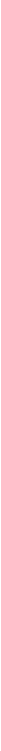 Выполнение ритмичных движений в соответствии с различным характером музыки, динамикой (громко, тихо), регистрами (высокий, низкий). Изменение направления и формы ходьбы, бега, поскоков, танцевальных движений в соответствии с изменениями в музыке (легкий, танцевальный бег сменяется стремительным, спортивным; легкое, игривое подпрыгивание — тяжелым, комичным и т. д). Выполнение имитационных упражнений и игр, построенных на конкретных подражательных образах, хорошо знакомых детям (повадки зверей, птиц, движение транспорта, деятельность человека), в соответствии с определенным эмоциональным и динамическим характером музыки. Передача притопами, хлопками и другими движениями резких акцентов в музыке. Музыкальные игры с предметами. Игры с пением или речевым сопровождением.4. ТАНЦЕВАЛЬНЫЕ УПРАЖНЕНИЯЗнакомство с танцевальными движениями. Бодрый, спокойный, топающий шаг. Бег легкий, на полупальцах. Подпрыгивание на двух ногах. Прямой галоп. Маховые движения рук. Элементы русской пляски: простой хороводный шаг, шаг на всей ступне, подбоченившись двумя руками (для девочек — движение с платочком); притопы одной ногой и поочередно, выставление ноги с носка на пятку. Движения парами: бег, ходьба, кружение на месте. Хороводы в кругу, пляски с притопами, кружением, хлопками.Танцы и пляскиПальчики и ручки. Русская народная мелодия «Ой, на горе-то».Стукалка. Украинская народная мелодия.Подружились. Музыка Т. Вилькорейской.Пляска с султанчиками. Украинская народная мелодия.Пляска с притопами. Гопак. Украинская народная мелодия.ОСНОВНЫЕ ТРЕБОВАНИЯ К УМЕНИЯМ УЧАЩИХСЯЛичностные результатыСформированность внутренней позиции обучающегося, которая находит отражение в эмоционально-положительном отношении обучающегося к образовательному учреждению через интерес к ритмико-танцевальным, гимнастическим упражнениям.Наличие эмоциональноценностного отношения к искусству, физическим упражнениям.Развитие эстетического вкуса, культуры поведения, общения, художественно-творческой и танцевальной способности.Метапредметные результатырегулятивныеспособность обучающегося понимать и принимать учебную цель и задачи; в сотрудничестве с учителем ставить новые учебные задачи;накопление  представлений о ритме, синхронном движениии.наблюдение за разнообразными явлениями жизни и искусства в учебной  и внеурочной деятельностипознавательныенавык умения учиться:  решение творческих задач, поиск, анализ и интерпретация  информации с помощью учителя.Учащиеся должны уметь:готовиться к занятиям, строиться в колонну по одному, находить свое место в строю и входить в зал организованно;под музыку, приветствовать учителя, занимать правильное исходное положение (стоять прямо, неопускать голову, без лишнего напряжения в коленях и плечах, не сутулиться), равняться в шеренге, в колонне;ходить свободным естественным шагом, двигаться по залу в разных направлениях, не мешая друг другу;ходить и бегать по кругу с сохранением правильных дистанций, не сужая круг и не сходя с его линии;ритмично выполнять несложные движения руками и ногами;соотносить темп движений с темпом музыкального произведения;выполнять игровые и плясовые движения;выполнять задания после показа и по словесной инструкции учителя;начинать и заканчивать движения в соответствии со звучанием музыки.коммуникативныеумение координировать свои усилия с усилиями других;задавать вопросы, работать в парах, коллективе, не создавая проблемных ситуаций.Календарно-тематическое планирование1. Вводное занятиеУчащиеся знакомятся с предметом «Ритмика». Беседа о целях и задачах, правилах поведения на уроках ритмики, о форме одежды для занятий.2. Основы хореографии1. Поклон  2. Обучающиеся знакомятся со следующими понятиями: - позиции ног; - позиции рук;- позиции в паре. - точки класса;      Для ориентации лучше всего использовать схему, принятую  А.Я.Вагановой. Это – квадрат, который условно делит зал на восемь равных треугольников. Ц - положение ученика, точки 1 – 8, располагающиеся по ходу часовой стрелки, - это возможные направления поворотов корпуса или движений в пространстве.При изучении элементов бального и народного танца целесообразно познакомить детей еще с одной схемой – круг, линия танца. Движение танцующих по кругу против часовой стрелки называется «по линии танца», по часовой стрелке – «против линии танца».3. РазминкаПроводится на каждом уроке в виде “статистического танца” в стиле аэробики под современную и популярную музыку, что создает благоприятный эмоциональный фон и повышает интерес к упражнениям. Задача – развитие координации, памяти и внимания, умения “читать” движения, увеличение степени подвижности суставов и укрепление мышечного аппарата.Примерные упражнения:- наклоны головы вправо, влево, вперед, назад, круговые движения;- вытягивание шеи вперед из стороны в сторону;- подъем и опускание плеч (поочередно правого, левого и синхронно обоих);- круговое движение плечами вперед и назад поочередно правого и левого;- наклоны корпуса вперед, назад, вправо, влево;- повороты корпуса вправо, влево, круговые движения;- движения рук «волна»;- подъем рук через стороны вверх и опускание вниз;- то же, с вращением кистей в одну и в другую сторону;- подъем рук через плечи вверх, вниз, вправо, влево;- работа бедер вправо, влево, круг, «восьмерка», повороты;- пружинка на месте по VI позиции;- перенос веса тела с одной ноги на другую;- упражнения на развороты стоп из VI позиции в I (полуповоротную) поочередно правой и левой, затем одновременно двух стоп;4. Общеразвивающие упражненияДвижения по линии танца и диагональ класса:- на носках, каблуках;- шаги с вытянутого носка;- перекаты стопы;- высоко поднимая колени «Цапля»;- выпады;- ход лицом и спиной;- бег с подскоками;- галоп лицом и спиной, в центр и со сменой ног.Упражнения на улучшение гибкости- наклоны вперед, назад, в стороны, круговые движения;- ноги во II свободной позиции, наклоны вперед, кисти на полу;- ноги в VI позиции, наклоны вперед, кисти на полу;- сидя на полу, наклоны вправо, влево, вперед;- сидя на полу в парах, наклоны вперед;- «бабочка»;- «лягушка»;- полу шпагат на правую ногу, корпус прямо, руки в стороны;- полу шпагат на левую ногу, корпус прямо, руки в стороны;- полу шпагат на правую ногу, руки на пояс, корпус назад;- полу шпагат на левую ногу, руки на пояс, корпус назад;- «кошечка»;- «рыбка».5. Ритмические комбинацииОтрабатываются разновидности шагов1. Комбинация «Гуси»:- шаги на месте;- шаги с остановкой на каблук;- шаги по точкам (I, III, V, VII);- приставные шаги.Можно исполнить в народном характере. Схема остается та же, только вместо приставных шагов исполняется «гармошка».2. Комбинация «Слоник»:- шаг приставка, руками «нарисовать» уши;- шаг назад, руки вытянуть вперед вверх;- пружинка на месте, в стороны;- пружинка назад;- колено, локоть;- прыжки.Дается задание детям «нарисовать» любимое животное. Таким образом выявляются творческие способности учащихся, их воображение и мышление.3. Комбинация «Ладошки»Пары встают лицом друг к другу и делают различные хлопки по одному и в парах. Можно добавить притопы6. Диско танцыОтрабатываются разновидности шагов.      1.Танец «Стирка»Имитируется процесс стирки белья.- два шага вправо, два шага влево, стираем;- полощем;- выжимаем;- развешиваем;- устали.      2. Танец «Лимбо»- приставные шаги вперед-назад;- приставной шаг вперед, два кик вперед, приставной шаг назад;       - приставной шаг вперед, два кик вперед и два хлопка, приставной шаг назад, поворот. Движения повторяются по четырем точкам (1, 3, 5, 7).7. Урок-смотр знанийПроводится в конце учебного года.РЕКОМЕНДАЦИИ ПО ПОДБОРУ МУЗЫКАЛЬНЫХ ПРОИЗВЕДЕНИЙ- детские песни из мультфильмов (ремиксы, оригиналы и минусовки);- популярные детские песни.	Знания и умения- знать позиции рук, ног, точки класса;- знать движения, выученные за год;- знать названия движений и танцев;- знать танцы, выученные за год;- уметь танцевать в заданном темпе.СРЕДСТВА, НЕОБХОДИМЫЕ ДЛЯ РЕАЛИЗАЦИИ ПРОГРАММЫМатериальные средства:- учебный кабинет, актовый зал;- магнитофон;- компьютер, оснащенный звуковыми колонками;- фонотека; диски DVD, диски DVD– караоке- детские песни из мультфильмов (ремиксы, оригиналы и минусовки);- наглядные демонстрационные пособия;- мячи, гимнастические палки, спортивные ленты.                                                ЛИТЕРАТУРААндреева М. Дождик песенку поет. – М.: Музыка, 1981.Андреева М., Конорова Е. Первые шаги в музыке. – М.: Музыка, 1979.Бекина С., Ломова Т., Соковинина Е. Музыка и движение. – М.: Просвещение, 1984.Бекина С., Ломова Т. Хоровод веселый наш. – М.: Музыка, 1980.Бекина С., Соболева Э., Комальков Ю. Играем и танцуем. – М.: Советский композитор, 1984.Бычаренко  Т. С песенкой по лесенке: Методическое пособие для подготовительных классов ДМШ. – М.: Советский композитор, 1984.Волкова Л. Музыкальная шкатулка. Вып. I-III. – М.: Музыка, 1980.Дубянская Е. Нашим детям. – Л.: Музыка, 1971.Дубянская Е. Подарок нашим малышам. – Л.: Музыка, 1975.Зимина А. Музыкальные игры и этюды в детском саду. – М.: Просвещение, 1971.Коза-Дереза: Народные сказки с музыкой. Под ред. Н. Метлова. – М.: Музыка, 1969.Медведева М. А мы просо сеяли: Русские народные игры и хороводы для детей младшего возраста. Вып. 3, 4. – М.: Музыка, 1981.Метлов Н., Михайлова Л. Мы играем и поем: Музыкальные игры для детей дошкольного и младшего дошкольного возраста. – М.: Советский композитор, 1979.Слонов Н. Аленушка и лиса: Русская народная сказка. – В сб.: Гори, гори ясно. – М.: Музыка, 1984.Франио Г. Роль ритмики в эстетическом воспитании детей. – М.: Советский композитор, 1989.Луговская А. Ритмические упражнения, игры и пляски. – М.: Советский композитор, 1991.№ урокаДатаНазвание темыКол-во часов1Что такое «Ритмика»? Основные понятия.12Разминка. Поклон.13Постановка корпуса. Основные правила. 14-5Позиции рук. Позиции ног.  Основные правила26Общеразвивающие упражнения17Ритмико-гимнастические упражнения18Движения на развитие координации. Бег и подскоки.19Разминка.110-11Движения по линии танца.212Игры под музыку. Комбинация «Гуси».113Комбинация «Слоник».114Индивидуальные задания.115-16Ритмико-гимнастические упражнения217Разминка.118-20Позиции в паре. Основные правила. Танец “Диско”. Элементы танца.321-22Упражнения для улучшения гибкости223-24 Комбинация «Ладошки».225-26Тренировочный танец «Стирка»227Ритмико-гимнастические упражнения128-31Разминка. Основные движения танца “Полька”. Разучивание движений. 432Общеразвивающие упражнения.133Репетиция танца134Урок-смотр знаний1ИТОГО34